									Name _______________________Topic 8: Sectionalism and Civil War (1820-1865)8.1: Conflicts and CompromisesI. The _______________ Compromise- Missouri entered as a slave state and Maine as a free state	A. Louisiana Purchase states entering after 1820 North of Missouri would be a free state, 	     South a possible slave state	B. Slave and Free ____________ were still equal- so balance of power in Congress equalII. States entering the Union that wasn’t a part of Louisiana Purchase questionable	A. Wilmot Proviso- lands gained from Mexico banned slavery- defeated in Senate	B. Abolitionists wanted slavery banned everywhere, South wanted slaves in all territories,	      others wanted popular sovereignty- the people in the state to decide	C. Free Soil Party- new party to keep slavery out of the ______________	D___________________ won the 1848 Presidential election- slavery was a national issueIII. Southerners feared California and then Oregon, Utah, and New Mexico entering as free states.	A. Conflicts in Congress over slavery- John C. Calhoun wanted it in the West. Henry Clay 	      wanted to preserve the union	B. Henry Clay’s ________________- California enter as free state, divided the rest of Mexican 	  	     Cession into territories with popular sovereignty, ended slave trade in Washington DC,  	 	     included a strict fugitive slave law, settled border dispute between US and Mexico	C. __________________________ of 1850- everyone had to help catch slaves or be fined	D. Northern states enacted personal liberty laws	E. North and South not satisfied with new lawsIV. Harriet Beecher Stowe’s book _______________________________ showed the evils of slavery8.2: Growing TensionsI. Kansas-Nebraska Act- _____________________________- settlers in the territories decide slavery	A. __________________________ won the 1852 Presidential election- supported bill	B. Northerners not satisfied with Kansas-Nebraska Act	C. 2 rival governments in Kansas- one proslavery other opposed to slavery- violence over it	D. _______________ and abolitionist- murdered 5 proslavery men after a raid by a proslavery 	 	       group-violence and raids continued in Kansas	E. In the Senate Preston Brooks from the South beat Senator Charles Sumner an abolitionistII. _____________ v. Sanford Supreme Court case- Scott was brought to free territory with his owner	    then brought back to Missouri- his owner died and he became property of the wife’s brother	A. Supreme Court decided that Scott couldn’t bring the lawsuit because he wasn’t a citizen	    and Scott was _________________ and territories couldn’t- outlaw slavery	B. Ruling divided North and South even more- meant slavery was __________ in all territories	C. 1854- Republican Party formed with goal to keep slavery out of Western territories	D. 1856 ______________________________ won the Presidential electionIII. Abraham Lincoln loses the Illinois Senate seat as a Republican to Stephen Douglas, but 	     spoke out against slavery and became a national figureIV. John Brown- radical abolitionist led a group of abolitionists to ___________________, VA- raided 		federal arsenal- wanted slaves to help revolt- sentenced to death for treason.		Some Northerners considered him a hero or martyr.8.3: Division and the Outbreak of War
I. 1860 Presidential election- _______________________________ wins	A. December 20, 1860, South Carolina became the first state to secede. In Feb. 1861, 		Alabama, Florida, Georgia, Louisiana, Mississippi, and Texas seceded from the Union.	B. The states formed the Confederate States of America with ____________ as the President.	C. Lincoln believed the states didn’t have the right to ________________.	D. Causes of the Civil War- 1. sectionalism, 2. disagreement over extension of slavery,		3. state’s rights, 4. disagreement of constitutionality of those claimsII. Lincoln took the oath of office March 4, 1861- speech said no state can leave the union	A. Jefferson Davis gave an inaugural speech explaining why the Southern states seceded. III. Confederate troops took control of federal forts in the South – fired on ______________ in SC- the 		union troops had to surrender- start of the Civil War	A. Northerners fighting to save the Union, Southerners fighting for “____________________”	B. Virginia, North Carolina, Tennessee, and Arkansas join the South	C. ___________________- Missouri, Kentucky, Maryland, and Delaware remain in the Union1. South’s advantages- fighting for their ________________ and property and knew the countryside2. South’s weaknesses- few factories and weapons/supplies, fewer railroads, separated state’s		rights, 9 million people in South and ½ slaves  1. North advantages- had 22 million people for war, to work in factories, and farm, more 	factories for war supplies, more ____________________ for transportation,  and more ships    2. North weaknesses- conquer the South on unfamiliar territory and supply lines longer to get goodsIV. Leadership- Lincoln in the North for the Union and Davis in the South for the Confederacy	A. Jefferson Davis was a military man- attended West Point- he was honest and courageous	B. Abraham Lincoln- little military experience- honest, respected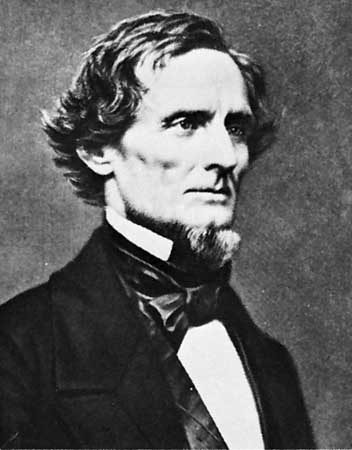 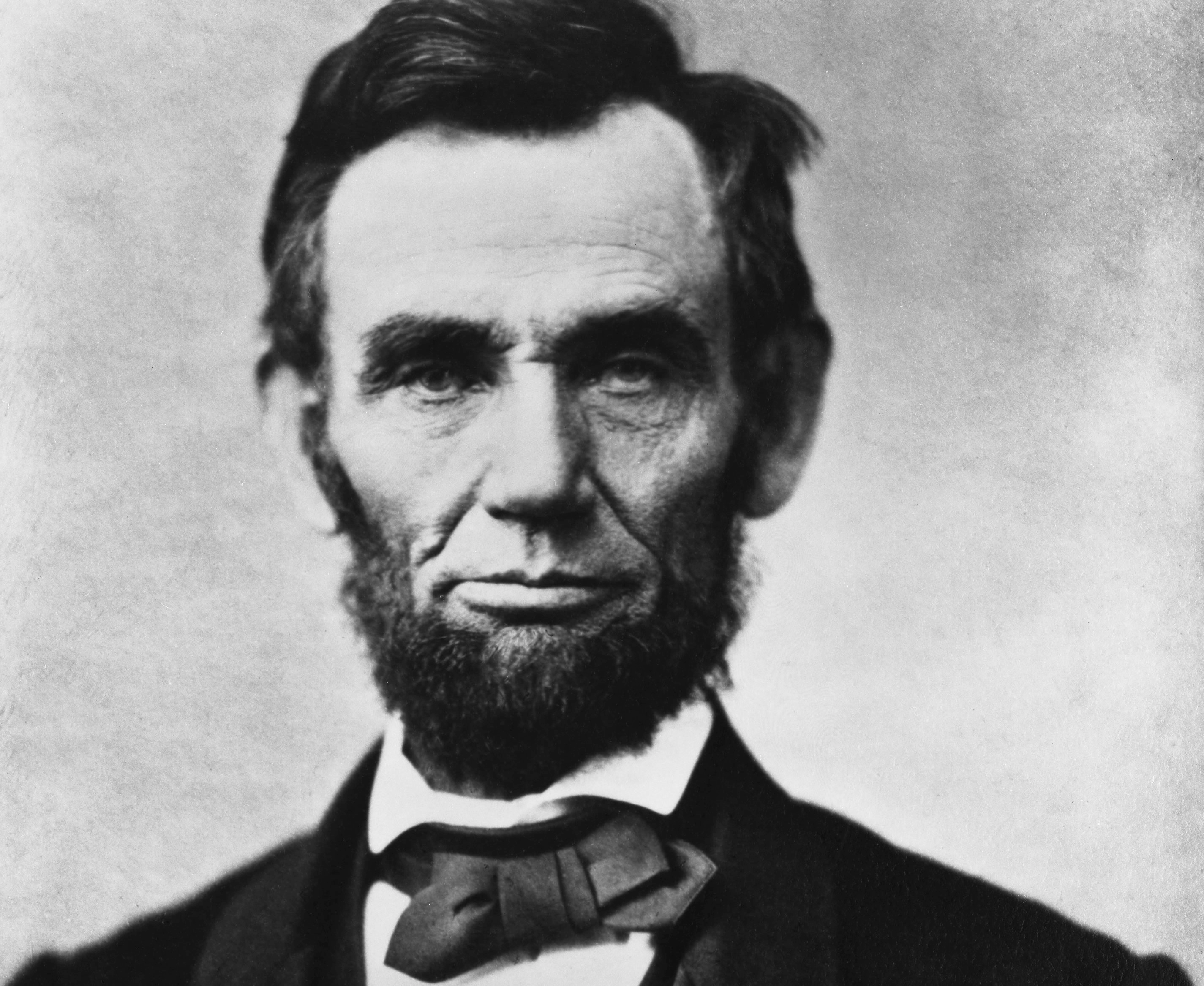 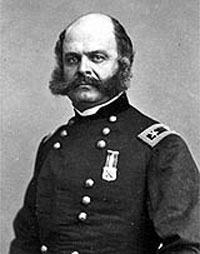 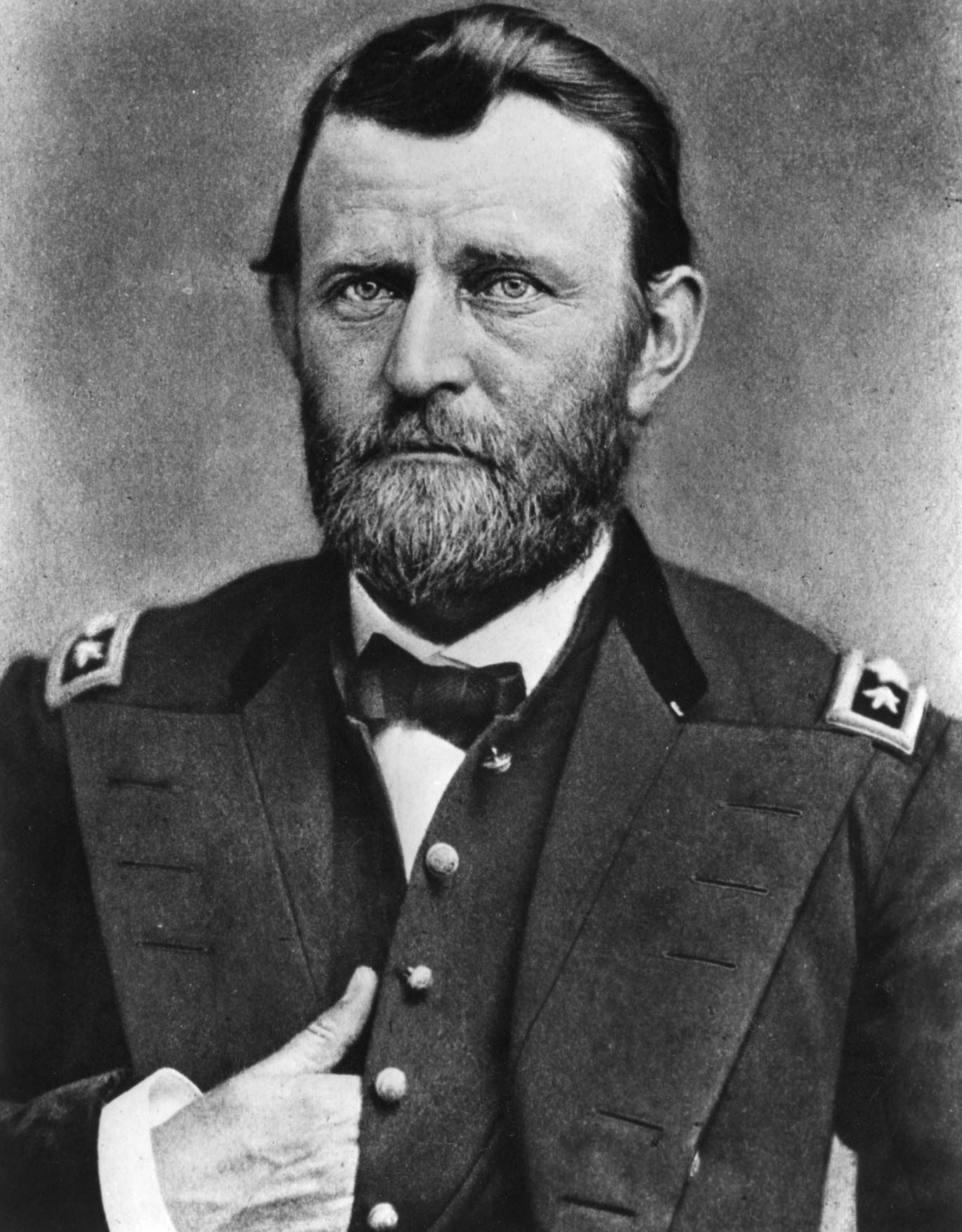 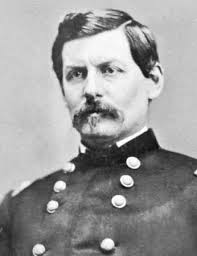 Jefferson Davis	   Abraham Lincoln        Ambrose Burnside     Ulysses S. Grant     George McClellanConfederate President	        US President 		Union General 	         Union General         Union General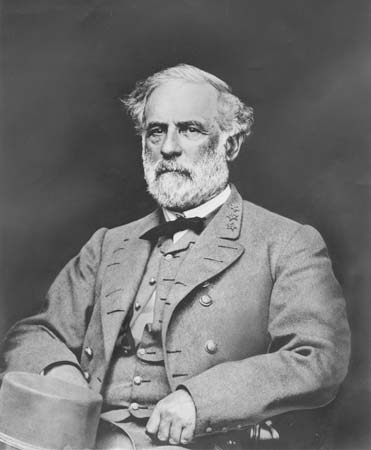 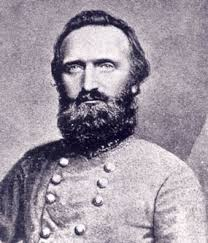 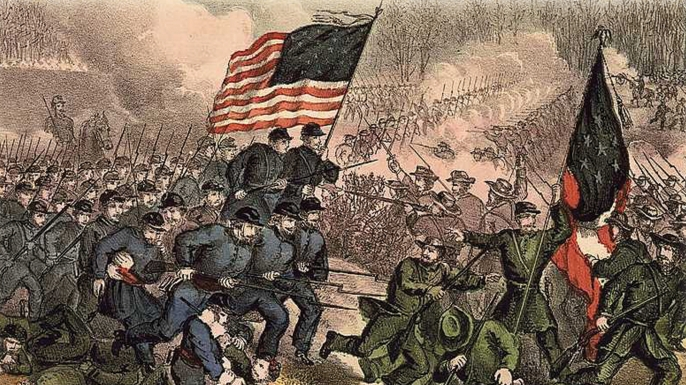 Robert E. Lee	 	       Stonewall Jackson		Battle of Bull RunConfederate General 	     Confederate General        8.4: The Course of WarI. Union strategy- ________________ southern ports, seize Richmond, VA- southern capital, seize 	 	      control of the Mississippi RiverII. Confederate strategy- fight a defensive war until the North grew tired and gave up and wanted 	 	   European helpIII. Battles 1861-1862	A. Battle of __________- (Manassas) July 1861- Union troops thought there would be an easy 	     victory-citizens went to watch- Confederates defeated union- both sides needed training	B. General McClellan trained Union soldiers- too cautious –not aggressive	C. USS Merrimack renamed Virginia vs. USS Monitor- 2 _______________ ships- no winner	D. September 1862- Battle of ____________- near Antietam Creek in Sharpsburg, Maryland-	     23,000 soldiers died- Confederate General Robert E. Lee withdrew his troops, so the	     Union claimed victory. Neither side was a clear winner. 	E. General Ambrose Burnside replaced General McClellan as the leader of the Union 	     troops in the East.IV. Battles late 1861-1863	A. Dec. 1862 Confederate General Lee defeats Union General Burnside at Fredericksburg	B. May 1862 Confederate Generals Jackson and Lee defeat Union troops at the 	      Battle of Chancellorsville- Jackson was killedV. In the West, Union General Ulysses S. _________ successful- 1862 captured Fort Henry and Fort 	 	     Donelson, Union won the bloody Battle of Shiloh, then captured New Orleans and 	 	    	     Memphis- the Confederates lost control of the ______________________________8.5: Emancipation and Life in WartimeI. Mid-1862- Lincoln freed the slaves in Confederate territory-  but not in the 4 border slave states that 	    didn’t leave the union or in captured areas	A. Slaves were laboring in Confederate states- helping grow food, worked in mines etc…	B. _____________ Proclamation January 1, 1863- Europeans now less likely to help the South	C. 1862 the Union repealed the law forbidding African Americans from fighting- many 	       free African Am. and escaped slaves joined the Union side in all black units with less pay	D. By 1863 African Americans were fighting in major battles and by 1864 all	     soldiers received the same ______	E. ________ Massachusetts Regiment- all black unit- courageous- William Carney- 1st black 	      to receive the Congressional Medal of Honor	F. Slaves kept working in the South, but fled once Union armies reached their areaII. Many soldiers under 21 yrs. old- marched, trained, slept on ground, inadequate clothing, no shoes,	    crude medical care, __________________, poor sanitation, disease 	A. South drafted 17-50 year olds	B. ____________________ Prison Camp in Georgia- Union prisoners starved, diseases	C. 1 out of 7 Union soldiers deserted, 1 out of 9 Confederate soldiers desertedIII. Union draft- all able bodied men 20-45 were required to serve if called, could avoid the draft	    by paying $300 or hiring someone to serve in your place	A. Many angry- poor men fighting for the rich	B. _____________ riots- why fight to end slavery? who cares? 14,000 arrested during the war	C. Confederate draft- men owning 20 slaves or more not drafted- in the end a few thousands	       slaves fought for the Confederacy	D. The Union enacted ___________ tax in 1861 to pay for the war, issued bonds, printed 	 	       money so inflation	E. Farm production increased during the war- farmers bought machines, demand for clothing	      shoes, guns, and other goods from the North	F. The South’s _______________ ruined- shortages, loss of cotton trade, cost of war	G. South- income tax, printed money so inflation, shortages due to Union blockade (food)IV. Women contributed to war effort- worked in factories or on farms while the men fought, some	    disguised themselves and fought, raised families by themselves, served in army camps,	     helped supply food, clothing, bedding, medicine, __________________8.6: The War’s EndI. In July 1863, the tide of the war turned against the South	A. July 1863 the Union defeats the Confederates after several tries at the Battle of Vicksburg-	      split the Confederate army from east and west	B. July 1863- the Union defeated the South at the Battle of _________________- huge losses	C. Nov. 1863- Gettysburg Address when dedicating a cemetery for the fallen soldiersII. Lincoln appointed General __________ as __________________ of Union forces in 1864.	A. Grant ordered total __________ against the South.	B. Southern civilians suffered from lack of ________ and ________________.	C. Union General Sheridan destroyed crops, farms, and livestock on his march in 1864.	D. Union General Sherman captured Atlanta in Sept. 1864- tore up railroads, burned	       farms, barns, homes, bridges, and factoriesIII. ______________ wins the Presidential election in 1864- inaugural speech- liberty, equality, union, 	       and governmentIV. Union General Grant successful through 1864 pressing on replenishing troops and supplies	A. 1865 Grant takes Petersburg and Richmond	B. Grant traps Lee in ____________________________________.	C. Confederate General Robert E. Lee surrenders at Appomattox Court House April 9, 1865	D. Grant lets the Confederate soldiers leave and return to the South	E. Medal of _____ signed into law during the Civil War- highest honor- 1,500 soldiers awardedV. The Civil War 1861-1865- more than 360,000 Union soldiers and 250,000 Confederate	    soldiers lost their lives. The war cost about $20 billion. 	A. The _____________ government’s power grew. 	B. The war ended ______________. 